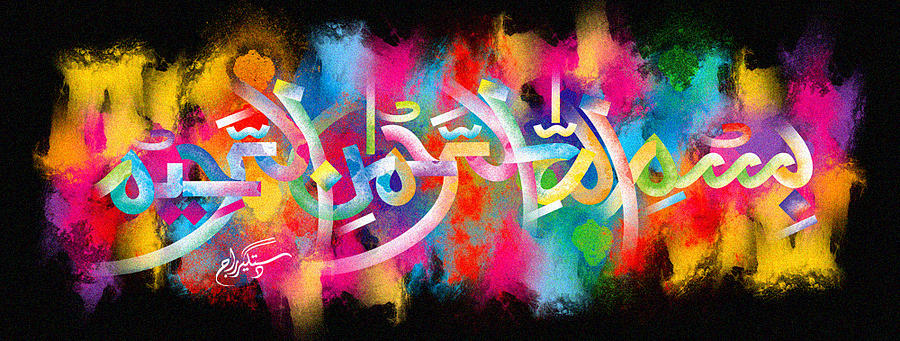 The Miracle Cucumber of 19th December 2015 – Vol 2The Exclusive Islamic Miracle Photographs of Dr Umar Elahi AzamSaturday 19th December 2015Manchester, UKIntroductionThere were 4 different impressions of The Name of Allah  in just one piece of cucumber that was eaten in 5 mouthfuls, revealing 5 different layers of cross-section.  4 of these cross-sections displayed the Holy Name!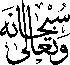 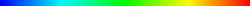 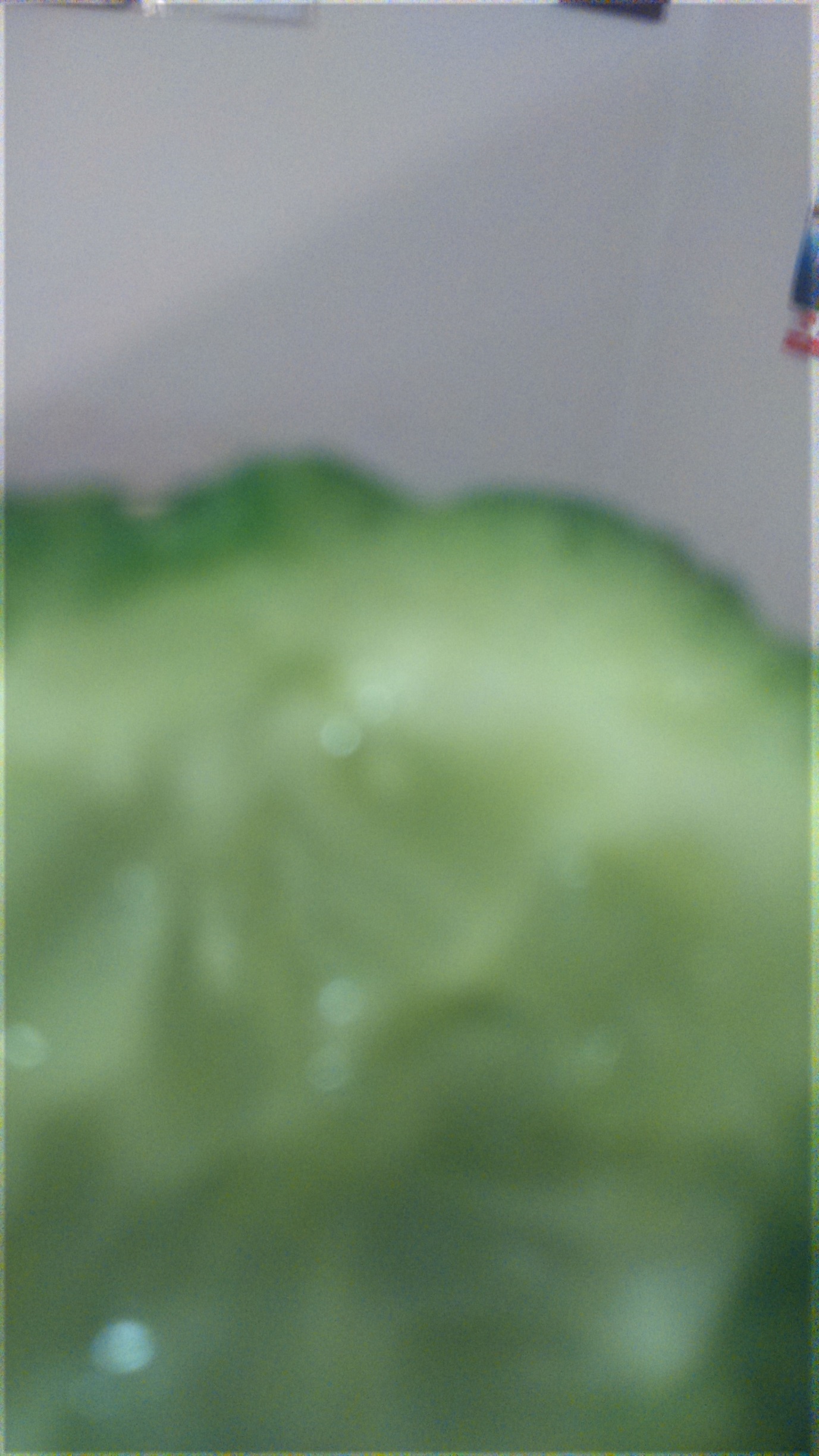 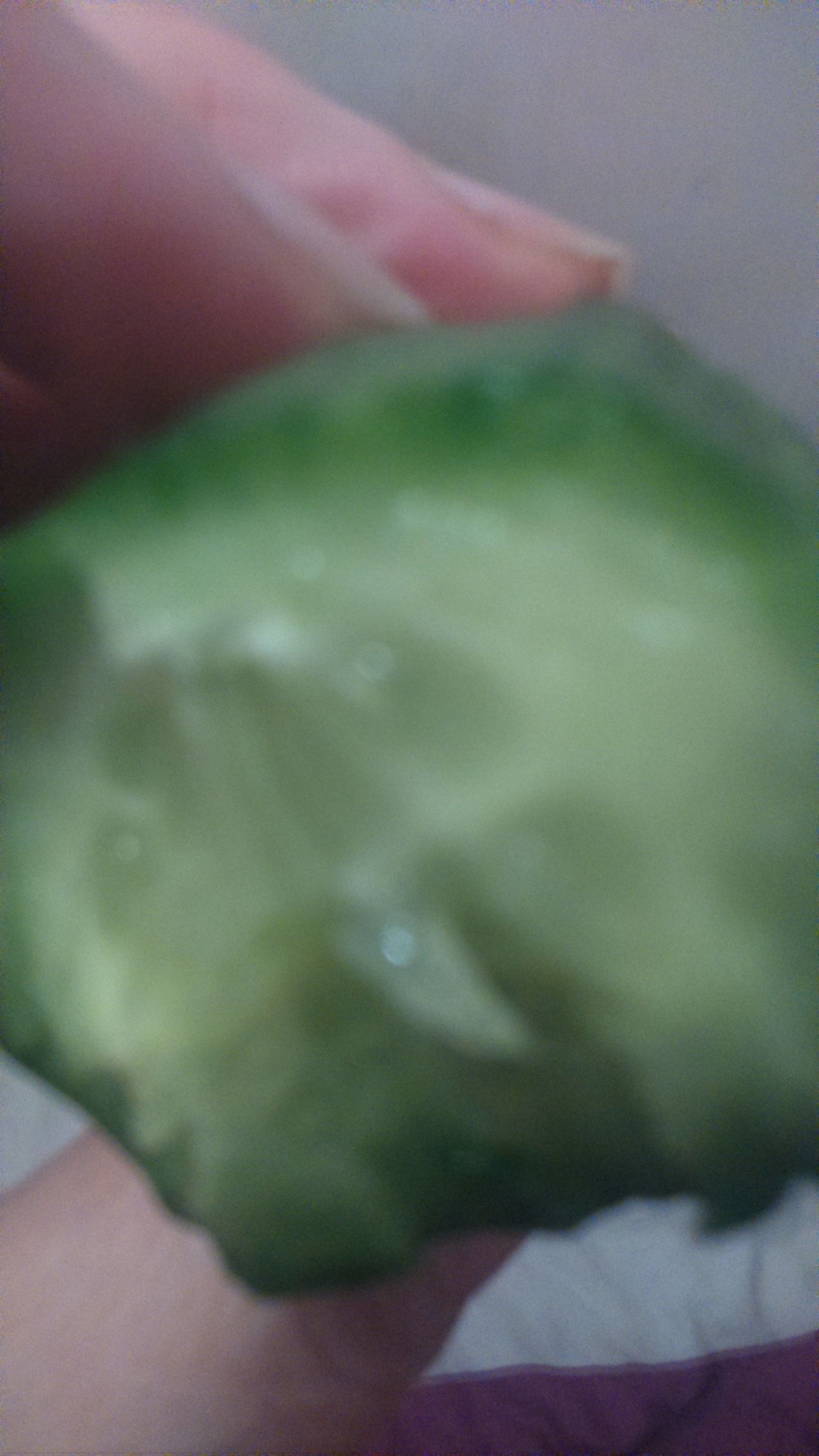 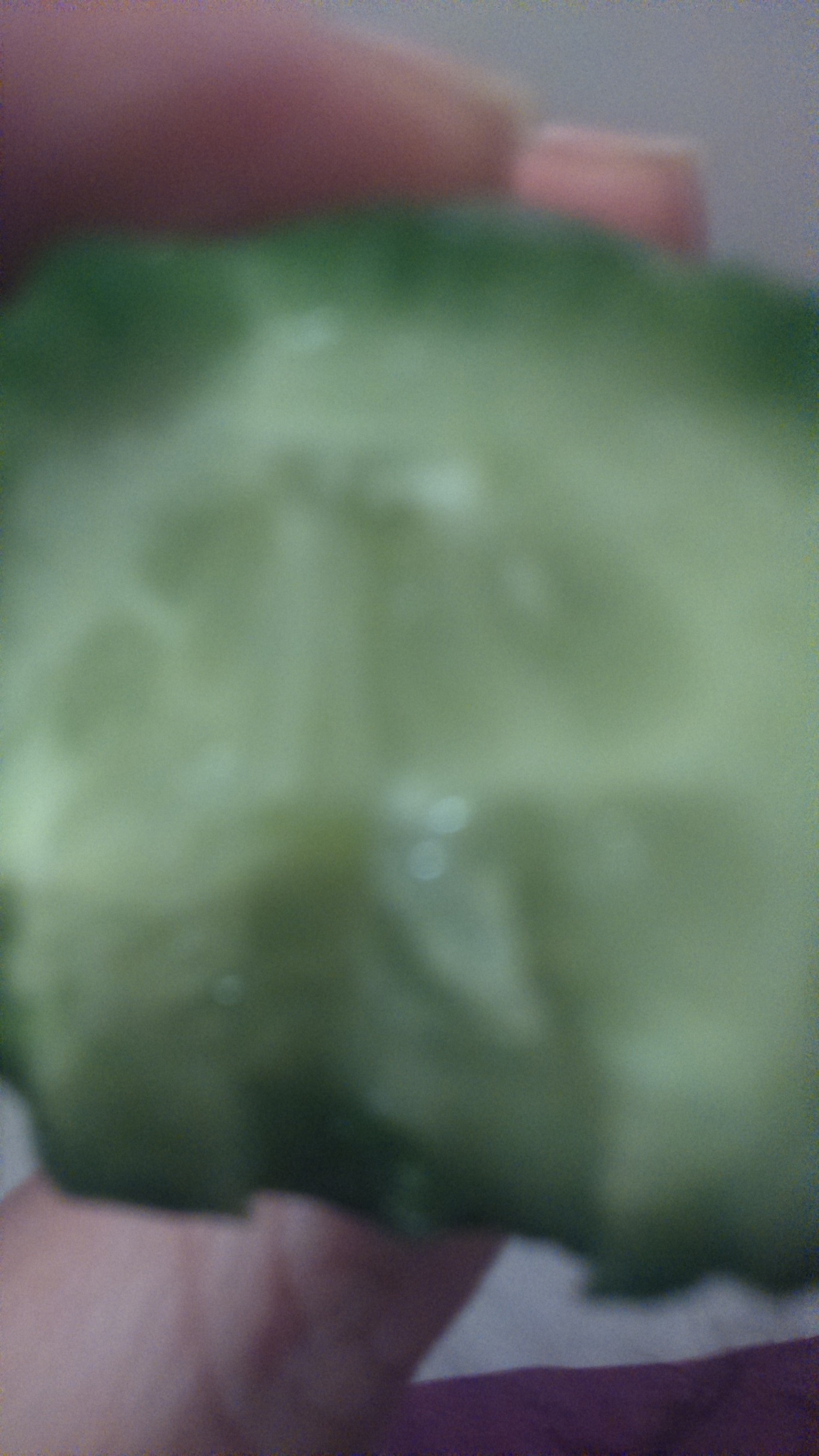 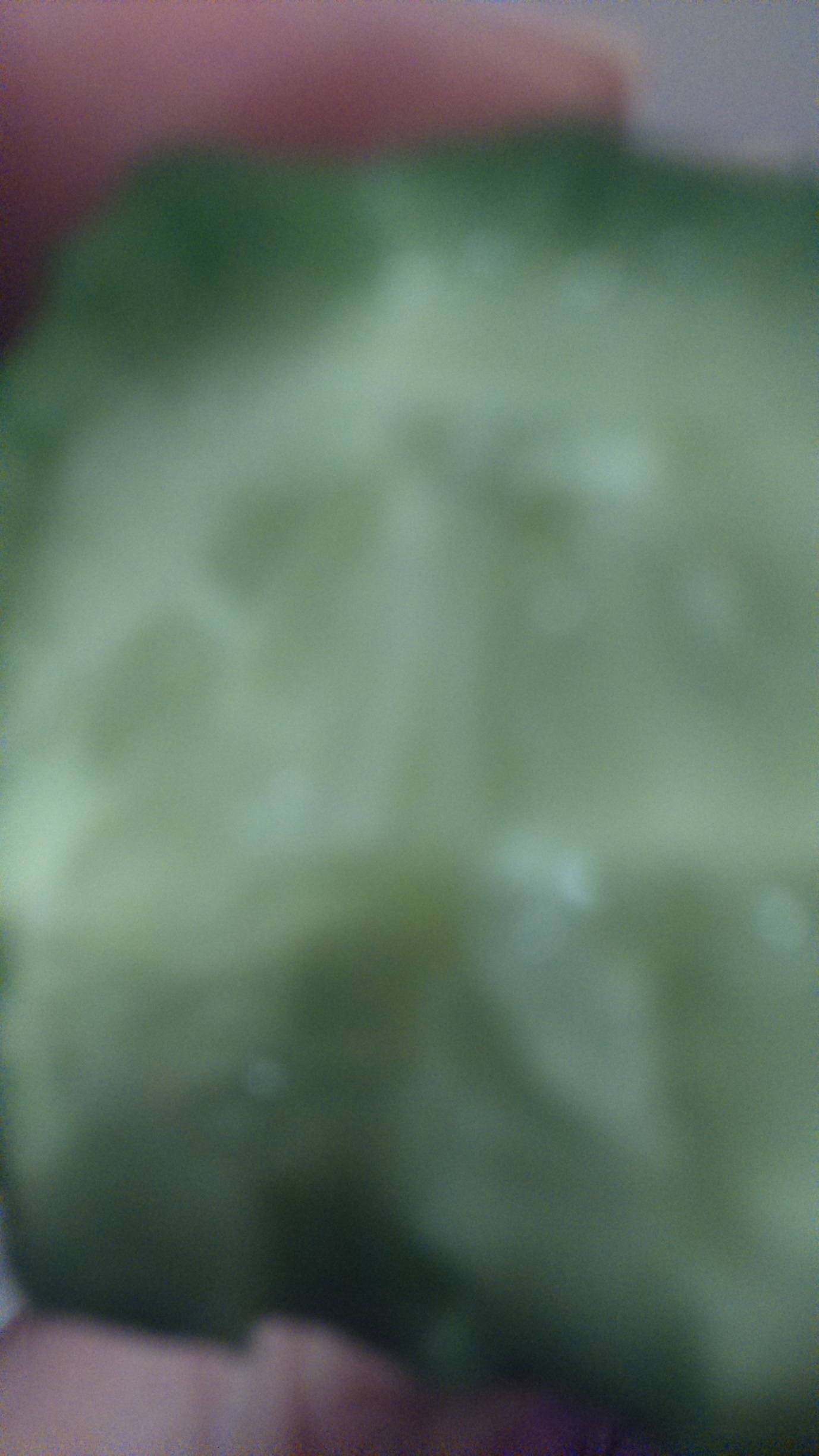 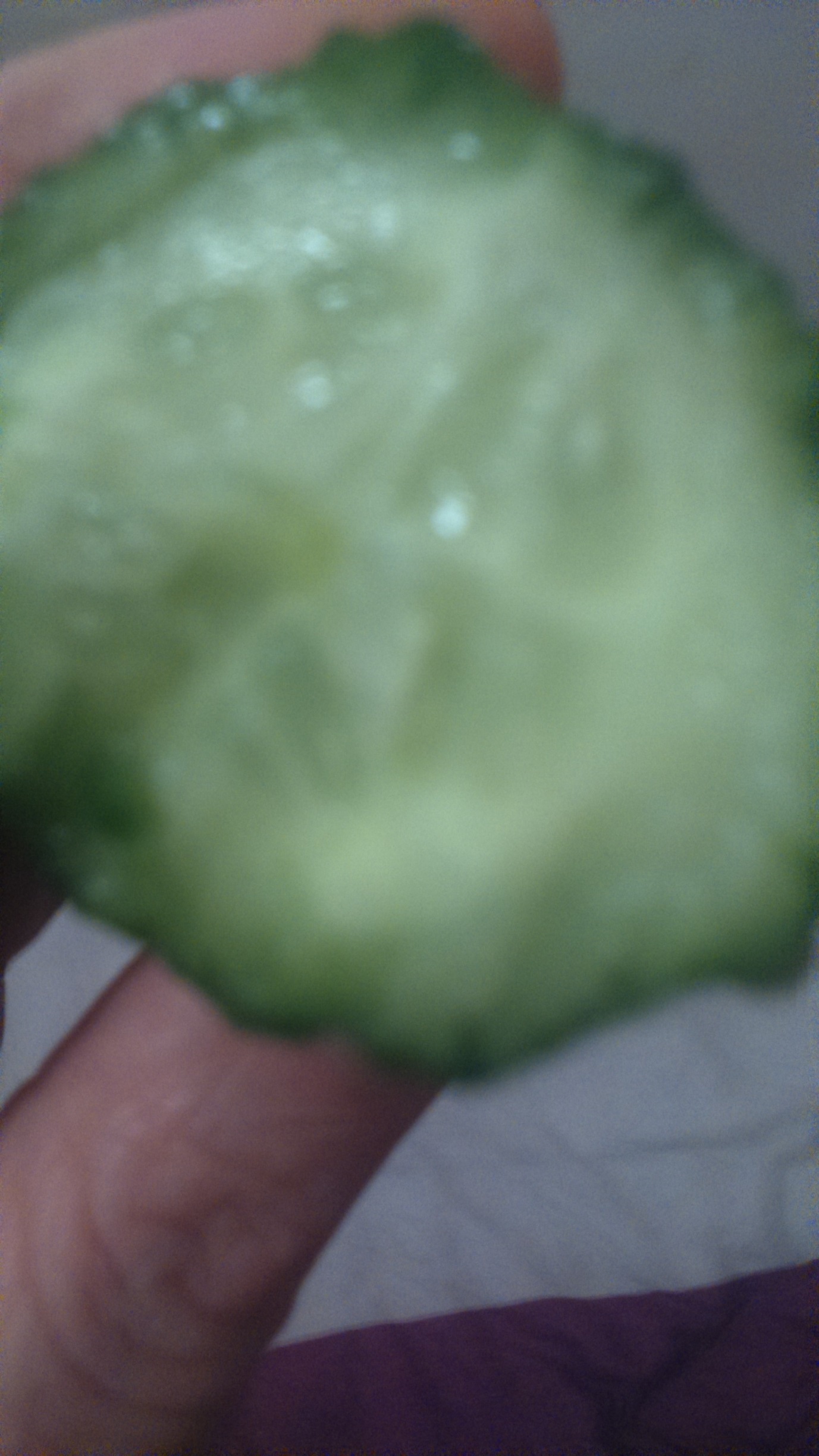 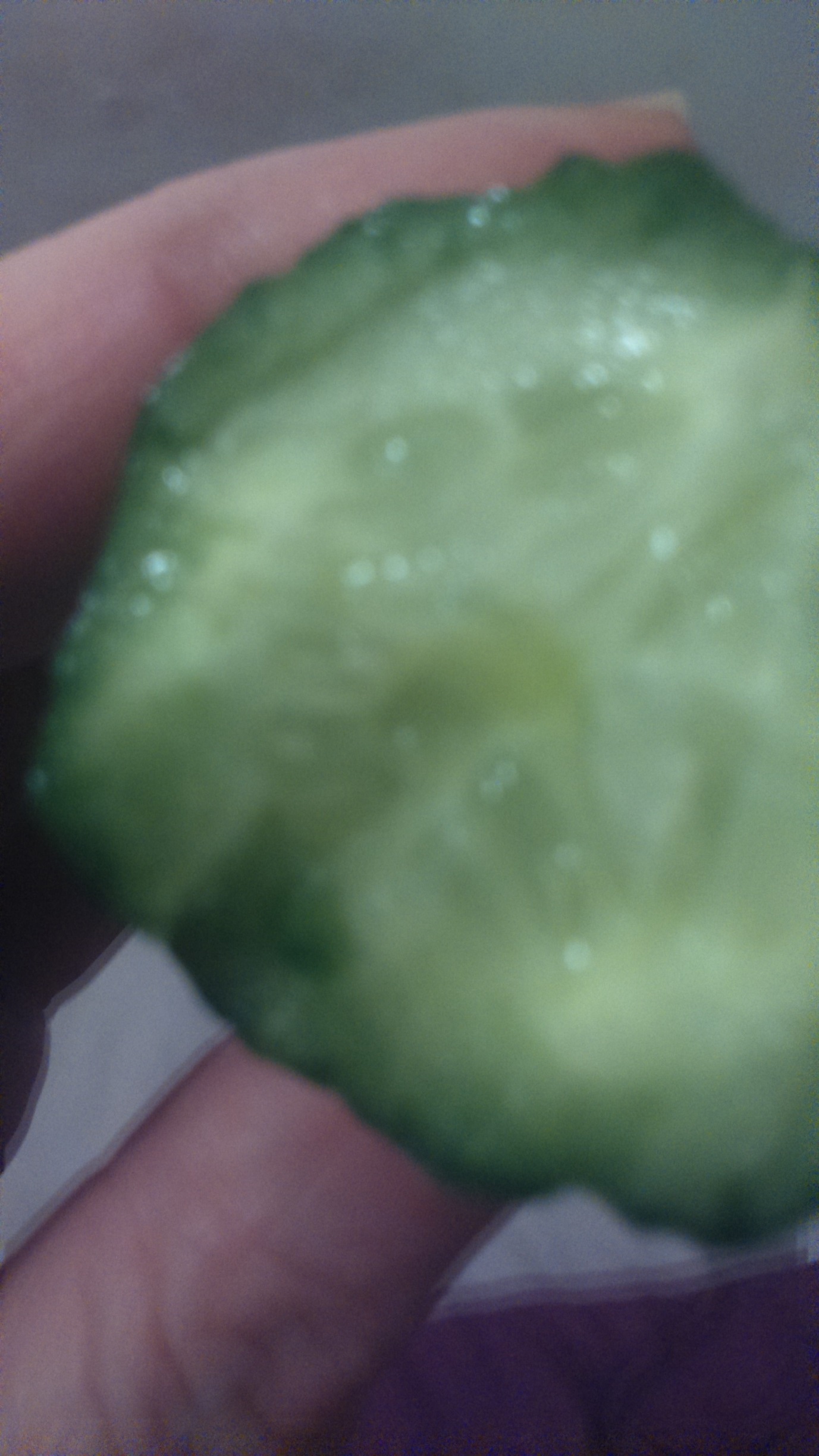 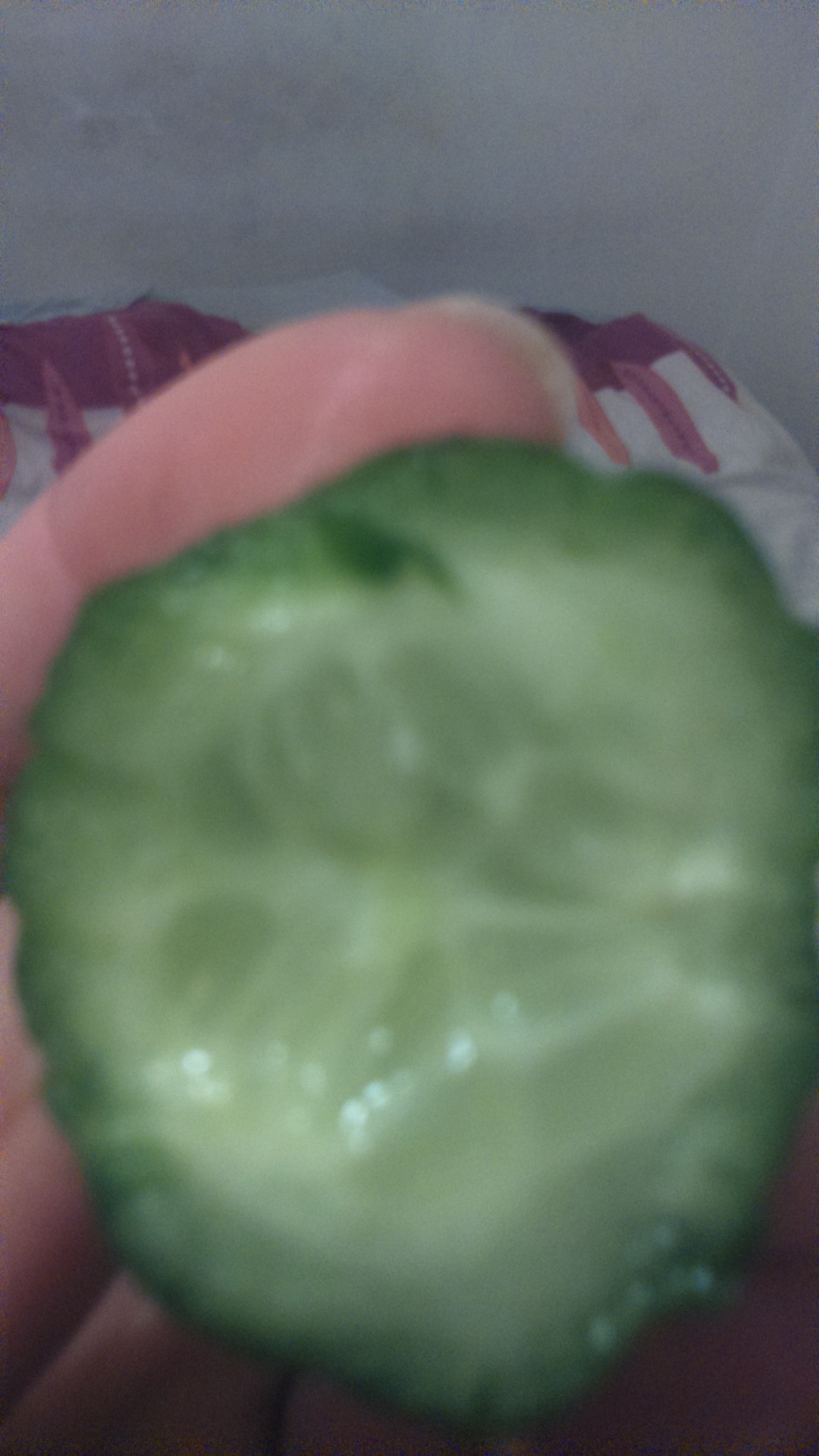 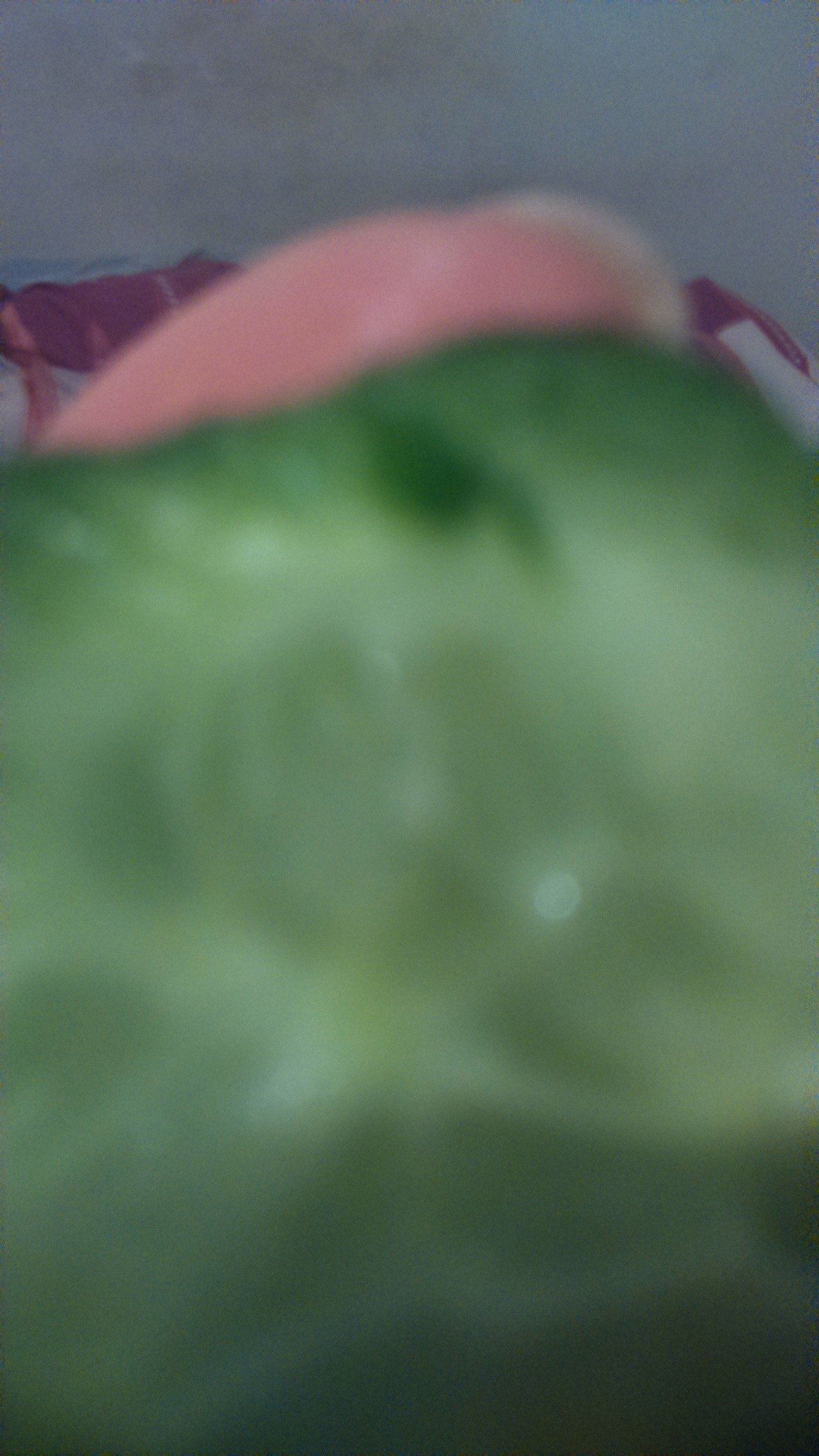 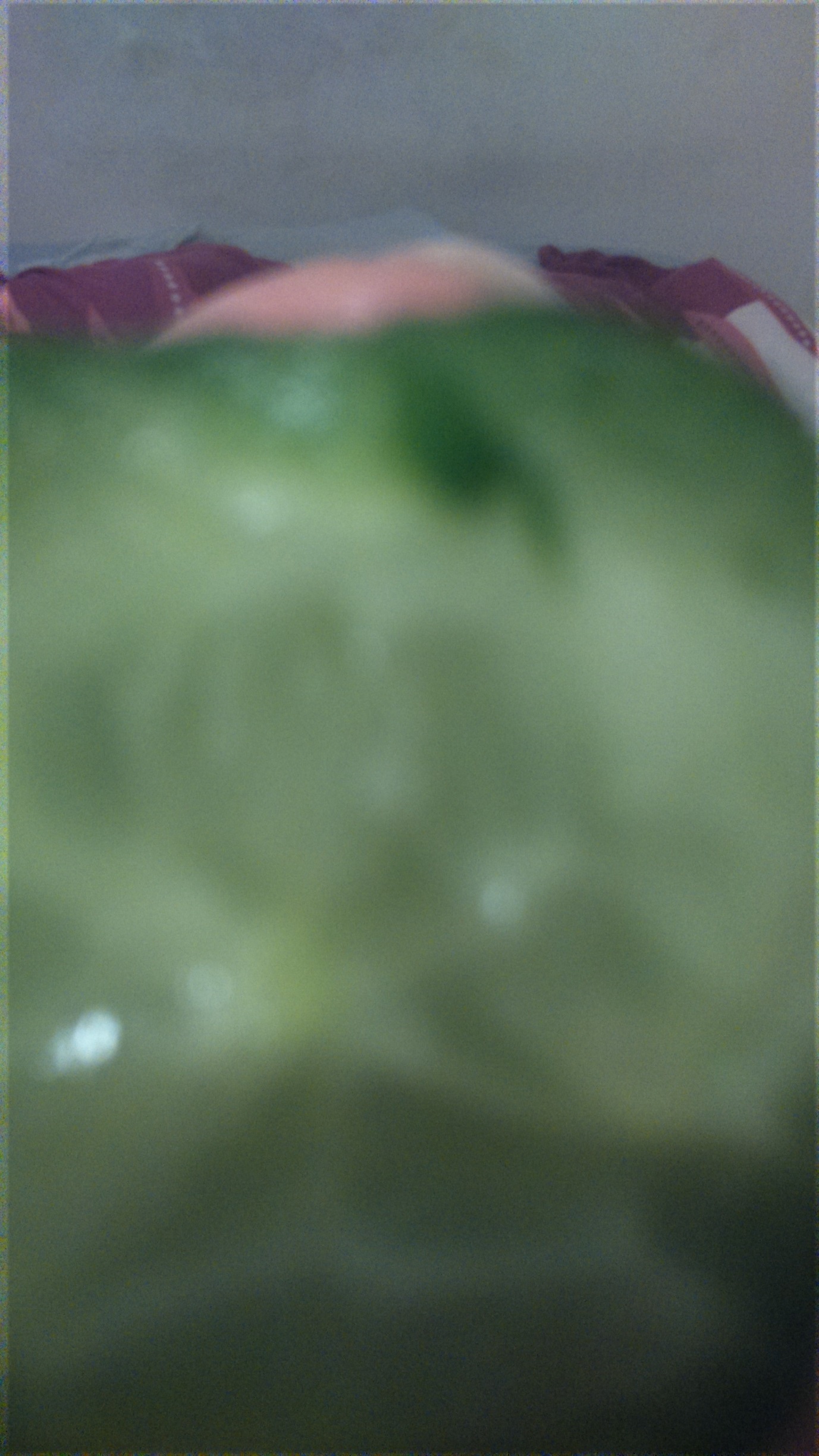 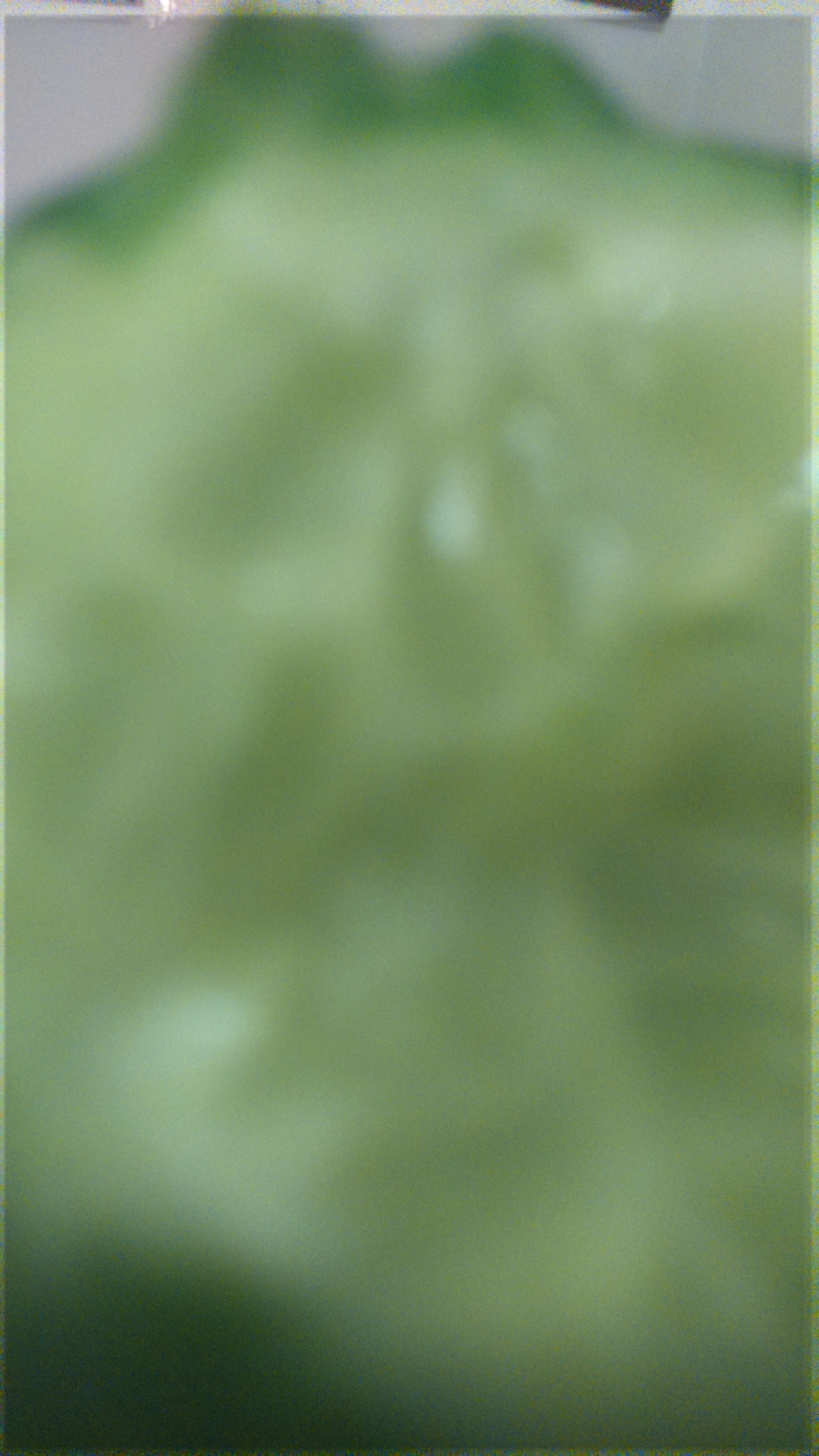 